INSPÉ-Université de BourgogneInstitut Denis Diderot36 rue Chabot-Charny21000 DIJONTél: 03.80.58.98.74Tél: 03.80.58.98.34Email :	lucas.kulisic@u-bourgogne.fr	jean-philippe.thony@u-bourgogne.frMaster 1  Projects in International and European Cultural Engineering (PIECE)Résultats d’admissibilité (après examen du dossier au plus tard le 19 juin) et d’admission (suite à entretien) uniquement en ligne.Consulter le site : http://espe.u-bourgogne.fr/departements/institut-denis-diderot.htmlDossier à retourner au plus tard le 19 juin 2020 (par mail) à :Lucas.kulisic@u-bourgogne.fr Vous serez éventuellement convoqué(e) par e-mail pour une audition courant juin 2020.N’envoyez aucun courrier en recommandé.FORMATIONÉTUDES ANTÉRIEURESBACCALAURÉATsérie : 	mention : 	année d’obtention : Année de la dernière inscription dans un établissement scolaire ou universitaire : 	LANGUES VIVANTES ÉTRANGÈRESLV1 		Note obtenue au BAC : 		/20LV2 		Note obtenue au BAC :		/20LV3 		Note obtenue au BAC :		/20Nb : Langue obligatoire en MASTER 1 PIECE  anglaisFormations professionnelles (le cas échéant)ACTIVITÉS OU EXPÉRIENCES PROFESSIONNELLESÉnumérez ici les professions successivement exercées (dans l’ordre chronologique), les stages accomplis.Ne portez dans cette rubrique que les activités professionnelles liées à l’art ou à la culture.Joindre le cas échéant des attestations ou appréciations d’employeurs.ACTIVITÉS BÉNÉVOLES OU EXTRA PROFESSIONNELLESDans les domaines sociaux, culturels, artistiques (ne mentionnez pas ici les stages qui doivent être indiqués page 3).Précisez la nature de vos actions et de vos responsabilités dans l’ordre chronologique.Joindre le cas échéant des attestations d’employeurs.PROJET DE FORMATIONPour quelles raisons avez-vous décidé de préparer ce Master 1 ?Êtes-vous candidat(e) dans d’autres formations pour la rentrée 2020 ? Si oui, lesquelles ?Pour les candidats salariés et pour les candidats au titre de la formation continue : comment allez-vous concilier votre formation et votre activité professionnelle ?Pour les candidats au titre de la formation continue : dans quel(s) domaine(s) envisagez-vous un renforcement de vos compétences ?OBJECTIFS PROFESSIONNELSQuels sont vos objectifs professionnels après l’obtention du Master 1 PIECE ?SITUATION PERSONNELLELes renseignements demandés sur cette page sont utilisés de façon statistique et ont pour objet de suivre l’évolution sociologique du recrutement du Master. Ils ne sont pas utilisés dans le cadre de la sélection.Célibataire		Concubin(e)		Marié(e)Veuf(ve)		Divorcé(e)		Séparé(e) (1)Enfants :Pour les étudiants en Formation Continue seulementProfession du Conjoint : 		Année de naissance : 	Pour les étudiants en Formation Initiale seulementProfession du Père (2) : 	Profession de la Mère (2) : 	Boursier sur critères sociaux de l’année précédente (1) :	Oui			Montant annuel de la bourse : 		Non	(1) : Cocher la mention correspondante(2) : Ou dernière activité professionnelle exercéeSITUATION PROFESSIONNELLEPour les candidats salariés et les candidats au titre de la formation continue.Je suis salarié(e) - sous contrat de travail à durée indéterminée (maintenu) : (1)Je demande un congé individuel de formation.Je suis salarié(e) - sous contrat à durée déterminée : (1)J’ai exercé une activité salariée pendant 24 mois dans les 5 dernières années dont 4 mois à temps complet au cours des 12 derniers mois civils.Je demande un congé individuel de formation		Intermittent du SpectacleJe suis agent d’un service public : (1)de l’État		territorial		autretitulaire		non titulaire		demande un congé de formationJe suis demandeur d’emploi : (1)Je suis inscrit(e) à Pôle EmploiRégime général		Régime intermittent du SpectacleJe ne suis pas indemnisé(e) par Pôle EmploiJe ne suis plus indemnisé(e) par Pôle Emploi à compter du 	Je suis indemnisé(e) à compter du 	, au titre de : 		Aide au retour à l’emploi (ARE)	Allocation de solidarité spécifique (ASS)	Revenu de Solidarité Active (RSA)	autre type d’allocation : 	J’ai exercé une activité salariée pendant au minimum 6 mois (182 jours d’affiliation ou 1 014 heures) à temps complet dans les 12 mois précédant la rupture de mon dernier contrat de travail.Je suis travailleur non salarié : (1)Artisan		Commerçant		Prof. libérale		Travailleur indépendantJustifiant d’une activité salariée professionnelle d’au moins 12 mois, dont 6 mois consécutifs les 3 années qui précèdent l’entrée en formation.Organisme susceptible de financer la formation :(1) : Cocher la mention correspondante	PIÈCES À JOINDRE OBLIGATOIREMENT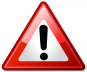 Le présent dossier de candidaturePhotographie à coller sur le dossier de candidature à l’emplacement prévuPhotocopie de la carte nationale d’identité ou du titre de séjour en cours de validitéPour un diplôme en cours de préparation : photocopie des relevés de notes de l'année et de l'attestation de réussite (à adresser dès que possible)Curriculum vitae détaillé et dactylographié avec photographieCopies du diplôme le plus élevé obtenu OU attestation de réussite OU relevés de notes de TOUS les semestres (exemple : pour une L3, joindre copies des semestres 1, 2, 3, 4, 5 et 6)Pour les étudiants actuellement inscrits en L3, copies des relevés de notes des semestres 1, 2 et 3Lettre de motivation indiquant les raisons qui vous incitent à vous inscrire à cette formation, ainsi que vos objectifs professionnels.Tout document que vous jugerez utile et permettant à la commission d'apprécier votre niveau et votre expérience de terrainNous attirons votre attention sur le caractère professionnel de la formation dispensée, qui entraîne une charge importante : tous les enseignements sont obligatoires.Partie réservée à l'administrationCandidature retenue pour un entretien		Oui		NonCandidat(e) admis(e)		Oui		NonMotifs : 	Dijon, le La Présidente du Jury,Véronique PARISOTRappel des conditions d’accèsValidation de 3 années d’études supérieures et 180 ECTS au moment de l’inscription.Avis favorable de la commission pédagogique après entretien, le cas échéant.Modalités de pré-inscriptionsToute pré-inscription pour l’année universitaire 2020-2021 devra être faite via ce formulaire, hormis le cas des candidatures internationales  contact : ubfcmasters@ubfc.fr."Une candidature doit être considérée comme « internationale », et relève dès lors du Pôle International de l’Université, si le candidat de nationalité étrangère n’a jamais validé une année dans l’enseignement supérieur français et sollicite son admission dans une formation de l’Université à des fins diplômantes, en dehors d’un programme d’échange."Aucune information concernant l’affectation ne sera délivrée par téléphoneL’autorisation d’admission n’est valable que pour l’année universitaire au titre de laquelle la demande est effectuée.Inscriptions définitivesLes candidats admis en M1 PIECE et déjà étudiants à l’Université de Bourgogne en 2018-2019 et 2019-2020 devront obligatoirement s’inscrire via l’ENT de l’Université de Bourgogne (IA WEB). Les dates d’ouverture des inscriptions administratives via l’ENT seront indiquées ultérieurement sur le site de l’INSPÉ :
https://inspe.u-bourgogne.fr/ Les modalités d’inscription pour les candidats extérieurs à l’uB et les candidats étudiants à 
l’Université de Bourgogne avant 2018-2019 seront précisées ultérieurement sur le site de l’INSPÉ :
https://inspe.u-bourgogne.fr/ Candidature (1)Formation initiale	Formation continue(1) Cochez obligatoirement une caseÉTAT CIVILNOM :	                             Prénom :	                             NOM de naissance :	                             Né(e) le : 	 à : 	N° Identifiant National Étudiant (INE) :	              (10 chiffres + 1 lettre)N° INSEE (sécurité sociale) :	                  Adresse personnelle : 	Code postal : 		Ville : 	Tél. personnel (mobile) :	Adresse e-mail : 	@	À 		le 	/2020(Signature)Année inscriptionÉtudes suiviesÉtablissementRésultat obtenu(soyez précis)2019 - 20202018 - 20192017 - 2018PériodesÉtablissements fréquentésAnnées d’étudesDiplômes obtenusDates d’obtentionIntitulés des activités
ou emploisNoms des employeursdu ……….……. 
au ………………Description brève de votre type de travail et de votre niveau de responsabilitéActivités professionnelles dans le domaine de la culture :Activités professionnelles dans le domaine de la culture :Activités professionnelles dans le domaine de la culture :Activités professionnelles dans le domaine de la culture :Stages dans le domaine de la culture :Stages dans le domaine de la culture :Stages dans le domaine de la culture :Stages dans le domaine de la culture :DatesResponsabilités - ActionsCadre institutionnelActivités bénévoles dans le domaine de la culture :Activités bénévoles dans le domaine de la culture :Activités bénévoles dans le domaine de la culture :Autres activités bénévoles ou professionnelles :Autres activités bénévoles ou professionnelles :Autres activités bénévoles ou professionnelles :Prénom usuelSexeDate de naissanceINFORMATIONS À CONSERVER PAR LE CANDIDAT POUR TOUTE PRÉ-INSCRIPTION
AU MASTER PIECE (1ère année)(Informations à conserver. Ne pas retourner avec le dossier)